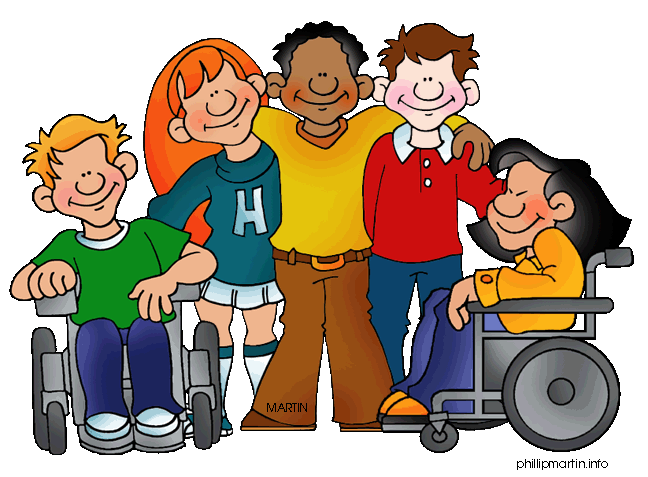 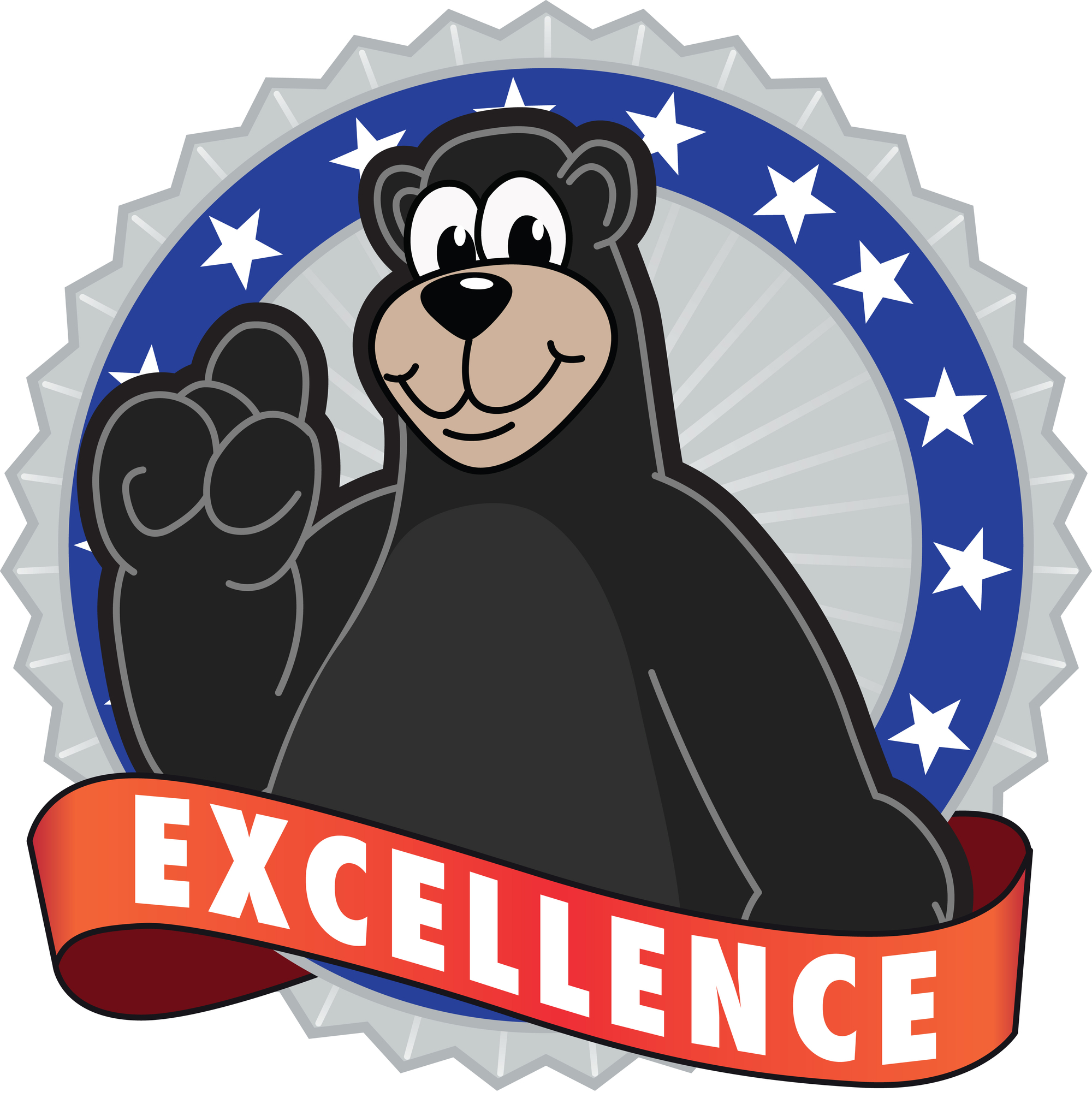 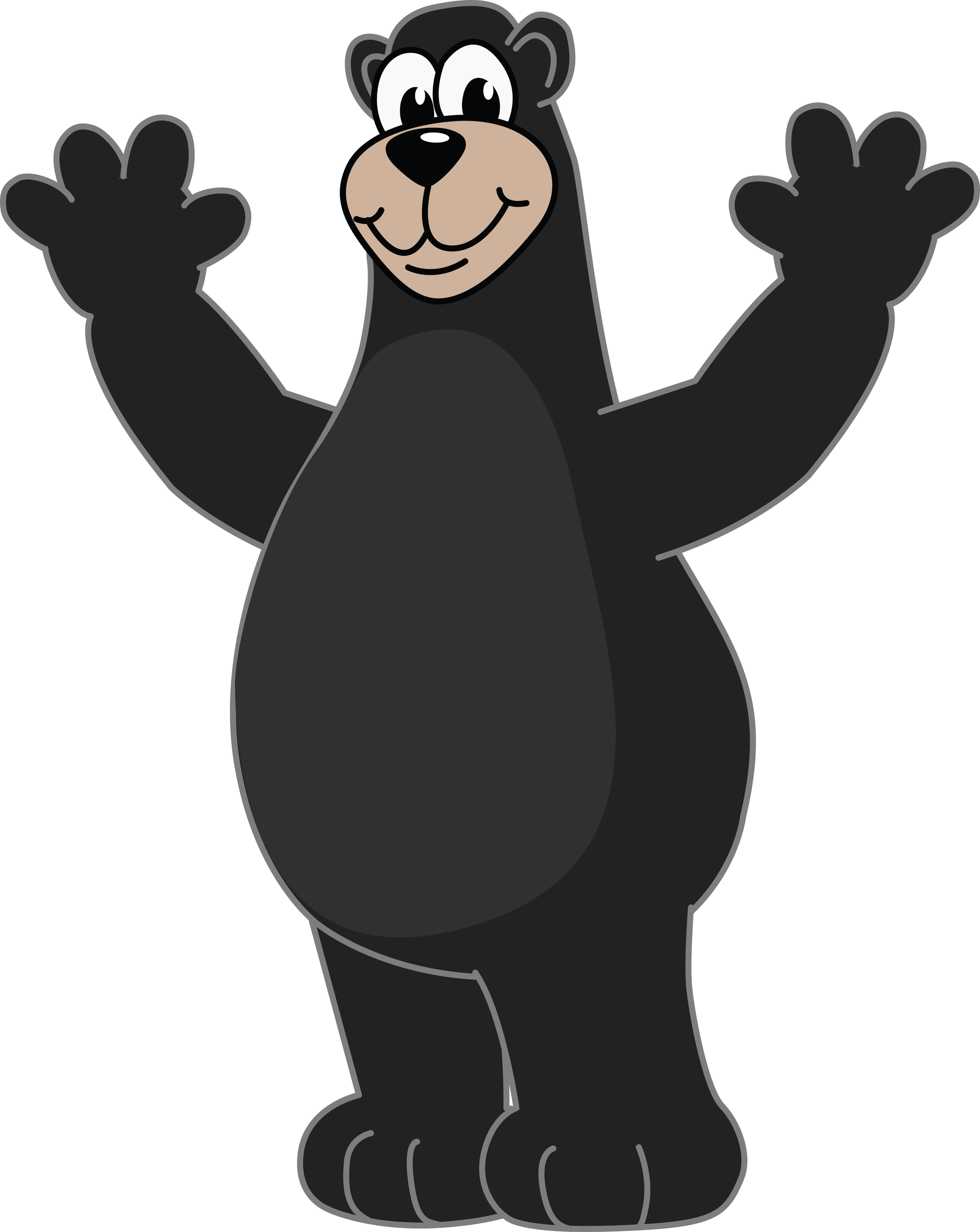 Metas escolares y distritalesMetas escolares y distritalesMetas escolares y distritalesMetas escolares y distritales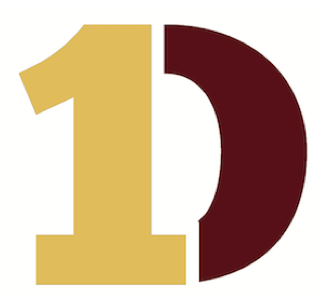 1. Mejorar el porcentaje de K-5 NWEA Math MAP de estudiantes que cumplen con los puntajes de proyección de crecimiento en un 5 % desde el puntaje de referencia del 38 % (primavera de 2022) al puntaje del 43 % (primavera de 2023).2. Mejorar el porcentaje de K-5 NWEA ELA MAP de estudiantes que cumplen con los puntajes de proyección de crecimiento en un 5 % desde el puntaje de referencia del 40 % (primavera de 2022) al puntaje del 45 % (primavera de 2023).3. Disminuir en un 3 % el número de estudiantes identificados que necesitan intervenciones sociales y emocionales según lo medido por SSIS-SEL. Líneas de base por determinar.1. Mejorar el porcentaje de K-5 NWEA Math MAP de estudiantes que cumplen con los puntajes de proyección de crecimiento en un 5 % desde el puntaje de referencia del 38 % (primavera de 2022) al puntaje del 43 % (primavera de 2023).2. Mejorar el porcentaje de K-5 NWEA ELA MAP de estudiantes que cumplen con los puntajes de proyección de crecimiento en un 5 % desde el puntaje de referencia del 40 % (primavera de 2022) al puntaje del 45 % (primavera de 2023).3. Disminuir en un 3 % el número de estudiantes identificados que necesitan intervenciones sociales y emocionales según lo medido por SSIS-SEL. Líneas de base por determinar.1. Aumentar en un 3% el porcentaje de estudiantes que leen al nivel del grado o por encima de él y obtienen una puntuación competente o superior en las evaluaciones estatales en todas las áreas de contenido básico.2.Aumentar el porcentaje de estudiantes de IDEA con calificaciones de desarrollo o superior en ELA y MA y en/por encima del nivel de grado en RDG según lo medido por la evaluación estatal en al menos un 3% en cada escuela para disminuir la brecha de rendimiento entre IDEA y estudiantes que no pertenecen a IDEA.3. Brindar a los estudiantes apoyo de aprendizaje social y emocional para mejorar el bienestar de su salud mental, lo que afecta directamente la capacidad de los estudiantes para aprender y crecer académicamente.1. Aumentar en un 3% el porcentaje de estudiantes que leen al nivel del grado o por encima de él y obtienen una puntuación competente o superior en las evaluaciones estatales en todas las áreas de contenido básico.2.Aumentar el porcentaje de estudiantes de IDEA con calificaciones de desarrollo o superior en ELA y MA y en/por encima del nivel de grado en RDG según lo medido por la evaluación estatal en al menos un 3% en cada escuela para disminuir la brecha de rendimiento entre IDEA y estudiantes que no pertenecen a IDEA.3. Brindar a los estudiantes apoyo de aprendizaje social y emocional para mejorar el bienestar de su salud mental, lo que afecta directamente la capacidad de los estudiantes para aprender y crecer académicamente.Este compacto describe cómo los padres, todo el personal de la escuela y los estudiantes compartirán la responsabilidad de mejorar el rendimiento académico de los estudiantes. Al vincular el aprendizaje, la escuela y los padres construirán y desarrollarán una asociación que ayudará a nuestros estudiantes a alcanzar los altos estándares estatales para el año escolar.Este compacto describe cómo los padres, todo el personal de la escuela y los estudiantes compartirán la responsabilidad de mejorar el rendimiento académico de los estudiantes. Al vincular el aprendizaje, la escuela y los padres construirán y desarrollarán una asociación que ayudará a nuestros estudiantes a alcanzar los altos estándares estatales para el año escolar.Este compacto describe cómo los padres, todo el personal de la escuela y los estudiantes compartirán la responsabilidad de mejorar el rendimiento académico de los estudiantes. Al vincular el aprendizaje, la escuela y los padres construirán y desarrollarán una asociación que ayudará a nuestros estudiantes a alcanzar los altos estándares estatales para el año escolar.Este compacto describe cómo los padres, todo el personal de la escuela y los estudiantes compartirán la responsabilidad de mejorar el rendimiento académico de los estudiantes. Al vincular el aprendizaje, la escuela y los padres construirán y desarrollarán una asociación que ayudará a nuestros estudiantes a alcanzar los altos estándares estatales para el año escolar.Este compacto describe cómo los padres, todo el personal de la escuela y los estudiantes compartirán la responsabilidad de mejorar el rendimiento académico de los estudiantes. Al vincular el aprendizaje, la escuela y los padres construirán y desarrollarán una asociación que ayudará a nuestros estudiantes a alcanzar los altos estándares estatales para el año escolar.Este compacto describe cómo los padres, todo el personal de la escuela y los estudiantes compartirán la responsabilidad de mejorar el rendimiento académico de los estudiantes. Al vincular el aprendizaje, la escuela y los padres construirán y desarrollarán una asociación que ayudará a nuestros estudiantes a alcanzar los altos estándares estatales para el año escolar.Apoyaremos el aprendizaje de las siguientes maneras ...ColegioResponsabilidadesPadreResponsabilidadesPadreResponsabilidadesEstudianteResponsabilidadesEstudianteResponsabilidadesBBe ResponsibleEEncourageA+AttitudeRRespect